SCORE MINUTES 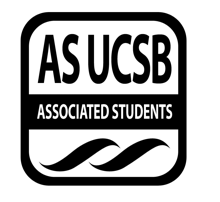 Associated Students DATE: 05/04/2020LOCATION: Virtually on Zoom     Minutes/Actions recorded by: Ceci SaldivarCALL TO ORDER: 5:02 PM by Connie Huerta, Co-ChairA. MEETING BUSINESSRoll Call Acceptance of Excused Absences MOTION/SECOND: Pintor / ScottMotion Language: Motion to bundle and approve all absences and late arrivalsACTION: ApproveAcceptance of Proxies B. PUBLIC FORUMEXTERNAL REPORTS   Advisor’s Report  Executive Officer’s Report(s)  Group Project/Member Report(s)ACCEPTANCE of AGENDA/CHANGES to AGENDA MOTION/SECOND: Roman / BucioMotion Language: Motion to pass agenda  ACTION: ApproveCONSENT ITEMSApproval of our Action Summary/Minutes from: MOTION/SECOND: Saldivar / PintorMotion Language: Motion to pass minutes ACTION: ApproveACTION ITEMS  F-1. Old Business:  SCORE Executive Board ApplicationsApril 27th - May 10th? (week 5 and 6)press inquiryEmergency Aid Fund MOTION/SECOND: Saldivar / PintorMotion Language:	 Motion to approve the increase in allocation amount from $7,500 to $15,00ACTION: ApprovedF-2 New Business:virtual Zoom GB meeting Week 6: Unpacking Covid Instagram Takeover CeciParticipate in Hermanas Unidas Organization Fair/Outreach programDISCUSSION ITEMS Discussion TopicsREMARKSADJOURNMENTMOTION/SECOND: Huerta / SaldivarMotion Language:	 Motion to adjourn meeting @ 6:54 pmACTION: ApproveNameNote: absent (excused/not excused)arrived late (time)departed early (time)proxy (full name)NameNote:absent (excused/not excused)arrived late (time)departed early (time)proxy (full name)Connie HuertapresentLasha Sainz-NunezpresentAndy RuizpresentEmanuel RomanpresentUlises Bucio presentMachelle Sabir presentNaya Tadaki unexcused absence Samantha Scottarrived at 5:12Elissa PintorpresentCeci SaldivarpresentKimia Hadidiabsent 